ΓΕΝΙΚΟ ΝΟΣΟΚΟΜΕΙΟ        ΓΡΕΒΕΝΩΝ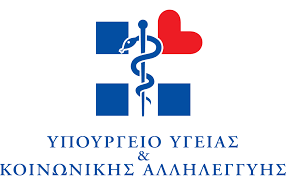 ΓΡΑΦΕΙΟ  ΠΡΟΣΤΑΣΙΑΣ  ΔΙΚΑΙΩΜΑΤΩΝ  ΛΗΠΤΩΝ ΥΠΗΡΕΣΙΩΝ  ΥΓΕΙΑΣΕΥΧΑΡΙΣΤΗΡΙΑ ΕΠΙΣΤΟΛΗΠΡΟΣ : ΗμερομηνίαΟνοματεπώνυμο